IES TRAYAMAR. Curso 17/18
Tarea multidisciplinar. “Hábitos de vida saludable”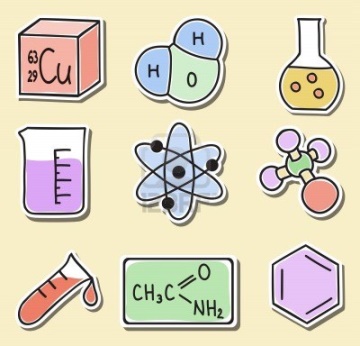 Área: Física y Química.Los elementos químicos en los seres vivos 
Busca información con tu grupo y completaAlumnos/as ____________________________________________________________________________________________Grupo: ___________________  Bioelementos  BioelementosOligoelementosOligoelementosBioelementos  y oligoelementos  en los seres vivosBioelementos  y oligoelementos  en los seres vivosBioelementos  y oligoelementos  en los seres vivosBioelementos  y oligoelementos  en los seres vivosBioelementos  y oligoelementos  en los seres vivosElemento símbologrupo/periodoInterviene enInterviene enSu falta produceSe encuentra enCalcio CaGrupo: 2/periodo 4ºLa formación de los huesos, los dientes, los músculos y el sistema nervioso.La formación de los huesos, los dientes, los músculos y el sistema nervioso.Retraso en el crecimiento,  hiper-excitabilidad  muscular. Lácteos, queso verduras de hoja verde, frutos secosFósforo ____Grupo: ____/periodo ___Magnesio ____Grupo: ____/periodo ___sodio ____ y Potasio_____Gr: ____/Pe ___//Gr__/Pe__Azufre ____Grupo: ____/periodo ___Hierro ____Grupo: ____/periodo ___Coabalto____Grupo: ____/periodo ___Cinc ____Grupo: ____/periodo ___Flúor ____Grupo: ____/periodo ___Yodo ____Grupo: ____/periodo ___